Curriculum vitae	DATA PRIBADI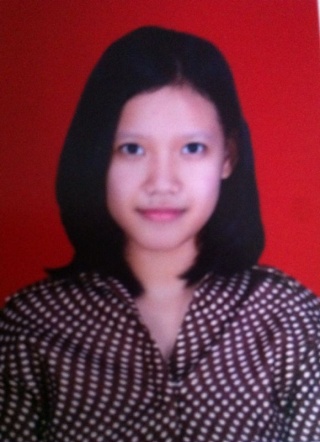 Nama Lengkap			: Winda Wulan SofianiJenis Kelamin			: WanitaTempat Tanggal Lahir		: Bogor,  1 Januari 1997Umur 			 	: 17 TahunTinggi Badan		 	: 162 CmBerat Badan			: 50 KgKewarganegaraan 		: IndonesiaAgama			 	: IslamStatus Perkawinan	 	: Belum MenikahAlamat			 	: Jl. Manunggal Bakti 1 No.32  	 Rt 006/008 Kel. Kebon Pedes kec. Tanah Sareal   	 Bogor 16162No. Telp			: 085882422511Hobbi 				: Membaca, Berenang ,MenggambarPENDIDIKAN NORMAL  SMK Negeri 3 Bogor, berijazah tahun 2014SMP PGRI 6 Bogor, berijazah tahun 2011SD Negeri Pengadilan 5 Bogor, berijazah tahun 2008PENDIDIKAN NON FORMAL, PELATIHAN DAN SEMINARPerserta Ujian Kenaikan Tingkat TAEKWONDO, tahun 2009Perserta Ujian Kenaikan Tingkat TAEKWONDO, tahun 2010Peserta Latihan Dasar Kepemimpinan  Pengurus OSIS dan MPK,tahun 2011/2012PENGALAMAN KERJA Prakerin di ZEN SALON ( Maret-Juni 2013)Adm di PT Nittoh Presisi Indonesia (Januari 2013-Januari 2015)PENGALAMAN ORGANISASIPengurus MPK SMK NEGERI 3 BogorKEAHLIAN Dapat mengoprasikan dan menggunkan Microsoft Office Passive menggunakan bahasa inggrisMengusai Tata Rias dan Tata Rambut          PENGHARGAAN Peserta  program kerja kewirausahaan periode 1 JANUARI 2012 s/d 31 MARET 2012Demikian, keterangan ini saya isi dengan sejujurnya .	Hormat Saya,	Winda Wulan Sofiani